РОССИЙСКАЯ ФЕДЕРАЦИЯРОСТОВСКАЯ ОБЛАСТЬМУНИЦИПАЛЬНОЕ ОБРАЗОВАНИЕ «ТАЦИНСКИЙ РАЙОН»муниципальное бюджетное общеобразовательное учреждение Луговская основная общеобразовательная школаПубличный доклад директора школы Кононовой Н.Н. об итогах работыза 2018 год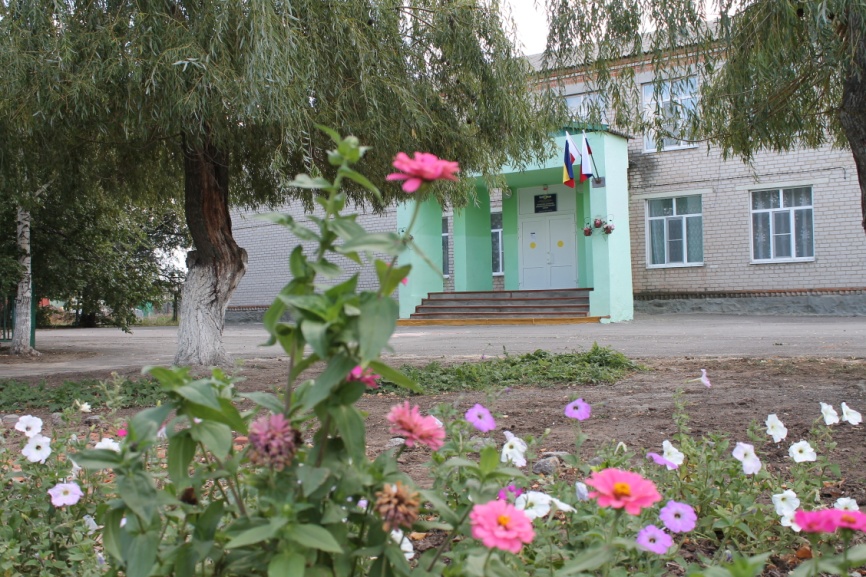 х. Луговой2019Публичный отчет – это открытый разговор школы о результатах, достижениях, потенциале, проблемах и перспективах развития. Мы уверены, что ответственность за качество образования обеспечивается через максимальную открытость и прозрачность информации о происходящих в школе процессах. Все более очевидным становится тот факт, что активными участниками образовательного процесса должны стать все те, кому небезразлично, чем живет школа, как работает, каковы ее достижения и потребности. Публикация открытого отчета становится для школы обычной деятельностью. Знакомство с отчетом позволит каждому получить информацию об основных результатах деятельности педагогического коллектива и проблемах образовательного учреждения, традициях нашего учреждения, условиях обучения и воспитания, познакомиться с приоритетными направлениями развития образовательного учреждения, осознать свою роль в развитии школы и получить основание для продолжения сотрудничества. Школа хочет вести с вами открытый диалог, готова обсуждать с вами пути построения новой, современной школы. Мы очень надеемся, что с Вашей помощью сможем осуществить планы по развитию нашего образовательного учреждения и вместе с Вами создать школу, которая была бы домом творчества для учителей, домом радости для учащихся, домом спокойствия для родителей. Школа является муниципальным бюджетным общеобразовательным учреждением и ориентирована на обучение, воспитание и развитие всех и каждого обучающегося с учётом их индивидуальных возрастных, физиологических, психологических, интеллектуальных особенностей, образовательных потребностей и возможностей, личностных склонностей путём создания в школе адаптивной педагогической системы и максимально благоприятных условий для умственного, нравственного, эмоционального и физического развития каждого ребёнка. Она организует свою деятельность в соответствии с Конституцией Российской Федерации, руководствуется законом «Об образовании в РФ», Уставом общеобразовательного учреждения и др. нормативными документами РФ и департамента образования. Управление школой осуществляется в соответствии с законодательством Российской Федерации Органы управления:  Управляющий совет школы  Общее собрание трудового коллектива  Педагогический совет  Родительский комитет  ДО «Эдельвейс»Общая характеристика учреждения   Луговская основная школа функционирует с 1989 года и  организует  свою  деятельность  в  соответствии  с  Конституцией Российской  Федерации,  руководствуется  законом   «Об  образовании  в  РФ», Уставом  общеобразовательного  учреждения, (новая редакция) принятым общим собранием трудового коллектива 15.12.2018г., утверждённым  приказом Отдела образования .Администрации Тацинского района от 17.12.2018г. №408, локальными актами, лицензией выданной региональной службой по надзору и контролю в сфере образования  Ростовской области, серия 61  № 001327, регистрационный №2285  от  09.04.2012 г. срок действия «бессрочно»  по общеобразовательным программам начального общего, основного общего и дошкольного образования  с нормативными сроками освоения 4 года, 5 лет и 5 лет.Выдача документов об образовании государственного образца осуществляется школой на основании свидетельства о государственной аккредитации, серия  ОП № 025785, выдано региональной службой по надзору и контролю в сфере  образования Ростовской области  22.05.2012г. срок действия  до 22.05.2024года Школа расположена по адресу: 347078 ул. Молодежная, 1  х.ЛуговойТацинского района Ростовской области.Электронная почта: moylugshcul@rambler.ru Сайт: http://lugovoy.obr-tacin.ru  В школе 6 классов-комплектов.Численность обучающихся на 01.01.2018г. составляла 24 человек.Численность воспитанников дошкольной группы – 11 человек.Численность обучающихся на 31.12.2018г. составляет 22 человека.Численность воспитанников дошкольной группы – 10 человек.Условием успешной работы школы является правовая основа. Процесс принятия решений, кадровые вопросы, контроль исполнения решений, качества учебно-воспитательного процесса остается за администрацией, которая учитывает рекомендации и предложения всех участников образовательного процесса. Учредителем является Отдел образования Администрации Тацинского района. Приказом №71  от 1.07.2015г. Правительством Ростовской области присвоен статус «казачье» .  МБОУ Луговская ООШ расположена  в селе  с  количеством  жителей   менее 500  человек.  В  селе  находятся магазины, сельский клуб ( деятельность пока приостановлена). Производственных учреждений нет. Экономика села не имеет перспектив. Школа  является  центром  социальной  и  культурной  жизни  села,  активно сотрудничает с администрацией поселения.   Социальный  заказ  школе  сводится  к  обеспечению  подготовки обучающихся для дальнейшего обучения, с целью получения профессии.Ведущей  целью  деятельности  нашей  школы  является  создание образовательной  среды,  обеспечивающей  сельским  детям  равный  доступ  к качественному  основному  общему  образованию  в  соответствии  с  их интересами  и  потребностями,  независимо  от  материального  достатка  и состояния здоровья. В 2017-2018 учебном   году обучалось 26 учащихся.   Это  дети  из хуторов Луговой и Коминтерн,  семьи которых имеют   разное  социальное положение и разный уровень благосостояния : 2. Особенности образовательного процесса  Школа  реализует  задачу  общедоступного  и бесплатного  общего образования. Содержание  образования  определяется Программой развития, Образовательной программой, учебным планом школы.  Учебно – воспитательный процесс организован  в режиме   пятидневной  рабочей недели. Предельно допустимая нагрузка для обучающихся 1-9 классов не превышает  нормы. Продолжительность учебного года: 1кл - 33 учебные недели, 2 -8 кл. – 35 учебных  недель, 9кл– 34.  Продолжительность урока  для 1 класса –  в 1, 2 четверти  - 35 минут, 3, 4 четверти – 45 минут; для 2-9 классов – 45 минут.  Начало учебных занятий: в одну смену с 9.00.Обучение ведется по  общеобразовательным программам:1.Начального общего образования2.Основного общего образованияВ 2018 учебном году начальная школа  и 5,7 класс   Луговской ООШ продолжили  работу по Федеральным государственным образовательным стандартам 2 поколения.  В 1 - 4 классах, обучение   ведется по учебно-методическому  комплекту                  «Школа России». В 5 классе     реализовывался как обязательный предмет  в объеме 1 часа  учебный курс «Основы религиозных культур и светской этики». По выбору родителей изучается  модуль  «Основы православной культуры».В 1-7 классах в связи с введением ФГОС были выделены 10 часов на внеурочную работу и в первой, и во второй половине дня. Внеурочная деятельность организуется по направлениям развития личности: духовно-нравственное « Русские традиции», социальное « Азбука пешехода», общекультурное « Театральная студия», «Зелёная планета», спортивно-оздоровительное «Шахматы», «Спортивная игромания»       Учебный план для  5-9  классов ориентирован на 5-летний нормативный срок освоения образовательных программ основного общего образования. На основной ступени обучения в 9 классе школа реализует БУП-2004. Для учащихся 6-9 классов в 2017-2018 учебном годы было организовано дополнительное образование по различным направлениям: «Обычаи донского края», «Лейся песня», « Волшебная кисточка» ( отв. учитель Чикова Л.Н.);«Волейбол», « Родными тропами» ( отв. учитель Л.Г. Муравейко»За счет  компонента образовательного учреждения в школе вводятся:Учебный предмет «Основы безопасности жизнедеятельности» в 8 классе  как самостоятельный учебный предмет  по 1 часу в неделю. Учебный предмет «Информатика»  в  7-9 классах  как самостоятельный учебный предмет  по 1 часу в неделю.   На организацию предпрофильной подготовки в 8,9 классах отведено по 1часу в неделю. Она представлена следующими  краткосрочными предметными курсами: - Основы профессионального самоопределения;- Избранные вопросы математики (для подготовки учащихся к ОГЭ).- Избранные вопросы русского языка (для подготовки учащихся к ОГЭ).   Учебный  план  за  прошедший  учебный  год   полностью реализован, учебные программы пройдены.       3. Условия осуществления образовательного процессаШкола обладает необходимой материально-технической базой, позволяющей успешно осуществлять учебно-воспитательный процесс.В школе имеется 10 предметных кабинетов (2 из которых для начальных классов), один спортзал, библиотека с медиатекой.  Кабинеты   географии, математики, информатики, трудового обучения, иностранного языка, истории  оборудованы  комплектами мультимедийного оборудования.  Кабинеты физики, биологии, начальных классов оснащены интерактивным комплексом. Одной из важнейших задач школы является обеспечение безопасности обучающихся. Мероприятия, проведенные по обеспечению безопасности: Разработан паспорт безопасности; Сформирована нормативно-правовая база по обеспечению безопасности; Школа оборудована системой пожарной сигнализации и видеонаблюдения;  В школе осуществляется контрольно - пропускной режим;  Функционирует  кнопка тревожной сигнализации;                                                                                     Разработаны инструкции по безопасности  Работники регулярно проходят обучение в области охраны труда и техники безопасности; Регулярно проводятся инструктажи по безопасности;                                                                                         Осуществляется технический осмотр здания школы;   Проводится обучение учащихся правилам безопасности и охраны жизни Систематически проводятся тренировочные занятия по эвакуации детей и сотрудников;Разработаны планы эвакуации учащихся и персонала;имеются первичные средства пожаротушения;                                                                                                                                                          Воспитательная система МБОУ Луговской оошГлавным направлением воспитательной работы в школе является формирование  гармонично развитой личности в условиях сельской школы, которая приобрела бы в процессе развития способность самостоятельно строить свой вариант жизни, стать достойным  человеком, дать возможность и создать условия для индивидуального выбора образа жизни, научить её делать этот выбор и находить способы его реализации.Воспитательная работа строилась в соответствии с «Программой воспитательной системы школы», в которую входят подпрограммы:•         «Взаимодействие школы и семьи». •         «Социально-педагогическая профилактика подростков от наркологической зависимости».•         «Программа патриотического воспитания учащихся».•         «Программа здорового питания». •         «Программа профилактики  вредных привычек среди подростков». •        «Программа профилактики безнадзорности и правонарушений несовершеннолетних»•         «Программа формирование здорового образа жизни учащихся». •         «Программа воспитания толерантности учащихся»              Профилактическая программа «Безопасные дороги»Физкультурно – оздоровительное направлениеФизкультурно – оздоровительное направление деятельности школы осуществлялось в ходе реализации программы «Школа здоровья», целью которой являлось создание наиболее благоприятных условий для сохранения и укрепления здоровья учащихся, формирования у  школьников отношения к здоровому образу жизни как к одному из главных путей в достижении успеха.     В  школе в 2017 -2018 учебном году работала спортивная секция «ОФП». Школьники приняли участие в большинстве районных соревнованиях. Охват спортивными кружками и секциями составил 42 % учащихся. Планы классных руководителей и воспитателей дошкольной группы  предусматривали реализацию целенаправленных мероприятий по укреплению и сохранению здоровья учащихся, пропаганде здорового образа жизни..  Каждым классным руководителем разработан и реализован комплекс мер по охране и укреплению здоровья детей, включающий в себя организацию и проведение каникулярного отдыха детей, инструктажей по правилам техники безопасности, мероприятий по профилактике частых заболеваний учащихся, детского травматизма на дорогах, наркомании, токсикомании, табакокурения, встреч родителей и детей с представителями правоохранительных органов, медработниками, экскурсий и походов, участие коллектива класса в  спортивных, внутришкольных мероприятиях.  В рамках тематической недели «В здоровом теле – здоровый дух», акции «Спорт против наркотиков», «Школа-территория свободная от табака» классными руководителями проведены тематические классные часы,  беседы  по пропаганде здорового образа жизни учащихся.Профилактика правонарушений     Согласно плану воспитательной работы,  в целях предупреждения и профилактики правонарушений и употребления ПАВ среди детей и подростков  на протяжении всего учебного года в школе велась работа   по выявлению несовершеннолетних, находящихся в социально-опасном положении, а также учащихся, не посещающих или систематически пропускающих по неуважительным причинам занятия:- составлялись списки;-  своевременно ставились такие дети на внутришкольный контроль;- велась работа по устранению причин, условий и обстоятельств, способствующих совершению правонарушений несовершеннолетними. Велось обследование  жилищно-бытовых условий учащихся, находящихся в социально-опасном положении 1 раз в месяц, составлялись акты;        Разработан план по профилактике правонарушений, включающий мероприятия по правовому воспитанию, профилактике вредных привычек, пропаганде здорового образа жизни.В школе осуществляется контроль   получения образования несовершеннолетними, строгий учет пропущенных уроков. Работа по ликвидации пропусков без уважительной причины, деятельность школы по выявлению необучающихся детей, правовое просвещение подростков и их родителей – основные формы деятельности Совета профилактики в этом направлении.   Классными руководителями проводится  работа в этом направлении  с учащимися и их родителями -  классные часы, беседы по профилактике правонарушений, по выполнению Закона от 22 апреля 2005 года «О мерах профилактики безнадзорности и правонарушений». В рейдовых мероприятиях по реализации Закона «О мерах профилактики безнадзорности и правонарушений», ежемесячно принимают участие 6 чел. пед. коллектива.  1 раз в  четверть проводились заседания школьного Совета профилактики, на котором рассматриваются текущие вопросы, вопросы постановки учащихся на внутришкольный учет, снятия с учета, посещаемость и успеваемость учащихся, стоящих на внутришкольном учете. На внутришкольном учете состоял 1 человек. Работа по профилактике правонарушений с учащимися  проводится регулярно, но дает лишь кратковременный положительный результат. Все учащиеся, находящиеся в трудном социальном положении, были заняты в кружках и секциях при школе. Организация питанияВ 2018 году организацию питания  осуществляла ИП И.Н.Казьменко Льготным питанием пользовались   8  учащихся (завтрак – 10 руб. из местного бюджета) -69 %.За родительскую плату 10 руб.завтрак – 18 учащихся,                                         50 руб. обед –    26 учащихся .   Питание детей осуществляется в соответствии с нормами СанПиНа и всеми нормативными документами, касающимися организации питания, разработанными Министерством образования РФ. Школа осуществляет контроль за качеством питания. Составляется перспективное 10 дневное меню, производится ежедневный учет питающихся, ведется журнал бракеражной продукции. Прием пищи производится согласно графику.4. Анализ промежуточной и государственной итоговой аттестации 2017-2018 уч.год В 2017/18 г.г. успеваемость за год составила 100%. 2017/18 г. на «4» и»5» закончили 11 чел.- 50% (2015/16 - 35%, 2016/17 - 35%). В этом году уровень качества знаний повысился по сравнению с прошлым годом. Это объясняется, прежде всего, успешной работой педагогического коллектива по повышению качества знаний. Качественный показатель по классам.Исходя из данных видно, что качество знания и уровень успеваемости возросли.Анализ результатов промежуточной аттестации.В соответствии с планом ВШК, локальным актом №19, приказом №52 от 18.03.18 г по МБОУ Луговской оош, контролем  за качеством ЗУН с 14 по 29.05.18 г в школе проведена промежуточная аттестация по итогам года.Анализ данных показал следующее:   в аттестации приняли участие 14 учащихся 2- 8 классов: 1 ступень- 10 человек, 2 ступень- 4 человека. Итого 5 классов.Наиболее популярные предметы по выбору: 6,8 кл – обществознание (100%) от всех аттестуемых; Итоги аттестации по выбору:6 класс -  обществознание:  к-во зн.- 100 %,  успев -100%  (Чикова Л.Н)8 кл - обществознание  (Чикова Л.Н.): к-во зн.- 100 %,  успев -100%Выводы:  наиболее высокие результаты по обществознанию в 6 и 8 классе .  Письменная аттестация по математике 2,3,4 кл – 10 чел2 кл – кач-во знаний 67%, успеваемость 100% (учитель Старикова Л.А)3 кл - кач-во знаний 100%, успеваемость 100% (учитель Бестаева С.М)4  кл – кач-во знаний 100%, успеваемость 100% (учитель Старикова Л.А)Показатели высокие, соответствуют годовой оценке.Письменная аттестация по русскому языку 2,3,4 кл – 7 чел2 кл – кач-во знаний 67 %, успеваемость 100% (учитель Старикова Л.А)3 кл - кач-во знаний 100%, успеваемость 100% (учитель Бестаева С.М)4кл- кач-во знаний 100 %, успеваемость 100% (учитель Старикова Л.А)Показатели высокие, соответствуют годовой оценке.Письменная аттестация  (тестирование) в 6,8 классах.Русский  язык6 кл – успеваемость 100%, кач-во знаний 100 % (учитель Виноградова Г.М) 8 кл – успеваемость 100%, кач-во знаний 25 % (учитель Виноградова Г.М)Выводы:  высокое качество знаний в 6 и 8 кл . Показатели соответстуют годовой оценке. Математика 6-8 кл 6 кл – успеваемость 100%, кач-во знаний 100 % (учитель Муравейко А.А)8 кл – успеваемость 100%, кач-во знаний 100 % (учитель Муравейко А.А)ВЫВОДЫ: высокое качество знаний в 6,8 классе.Показатели соответствуют годовой оценке. Анализ государственной итоговой аттестации 2017-2018 уч.годВ 2017-2018 учебном году в 9 классе обучались  5 человек, до экзамена допущены 4 человека. Юдин Владимир не допущен из-за пропусков занятий без уважительных причин. В 2017-2018 уч.году 4  обучающихся сдавали  в форме ОГЭ следующие экзамены: русский язык, математика, биология, обществознание.Математика (учитель Муравейко А.А)«4»- 3; «3»-1 Подтвердили знания по предмету – 100%.Рекомендации: в ходе подготовки к ГИА в 2018-2019 учебном году особое внимание уделить заданиям на вычисления, работу с числами, преобразованию выражений, текстовым задачам и работе с текстом.Русский язык (учитель Виноградова Г.М) Письменный экзамен. «4» -1; «3»Таким образом, подтвердили знания по предмету - 4чел (100%).Устное собеседование – 100% успеваемость, 4 чел.-зачёт.Биология (учитель Кононова Н.Н)«4» -2. «3» - 2. Усп.100%,качество знаний-50%.Подтвердили знания по предмету- 75%1 учащийся показал оценку выше годовой.Обществознание (учитель Чикова Л.Н)Таким образом, качество знаний – 75%,  двое учащихся получили оценки выше годовых.5. Финансово-экономическая деятельность.Школа финансируется  из  федерального, областного и  местного бюджетов. В 2018 году сумма бюджета школы составила  7 119 354,36 рублей.Распределение средств бюджета:Областной бюджет – 4 850472,96 руб.  -68 %Местный бюджет – 2 169 780 руб.-  30 %Внебюджет – 99 101,40 руб.- 2%    Выделенные денежные средства были расходованы согласно бюджетной смете и направлены на осуществление образовательного процесса и улучшение качества организации учебной деятельности.  Средства, выделенные из местного бюджета и в рамках субвенции, были освоены в полном объеме. Своевременно финансировались коммунальные и другие расходы, обеспечивающие жизнедеятельность учреждения. В  школе    поддерживались необходимые тепловой и санитарный  режимы.    Значительные средства из местного  бюджета были направлены на коммунальные услуги: 244 107,68 руб; уголь: 452 250,00 руб.; противопожарные и антитеррористические мероприятия: 94 152, руб. За счет местного бюджета были осуществлены работы по составлению и  экспертизе  сметной документации -35 165,41 рублей, ремонт котлов и котельной – 297 036,00 руб.Основными направлениями стали: Анализ финансирования из  областного бюджетаАнализ финансирования из муниципального бюджетаИз-за недостаточного финансирования школа не имела возможности сделать ремонт кровли (сметная документация на 26 195,00 рублей) заменить старую учебную мебель, установить освещение по периметру здания. В ходе выполнения работ по организации доступной среды в 1 полугодии 2019 года будет заменена   дверь для отдельного входа воспитанников дошкольной группы (сметная документация на 155 868,00   рублей,).  Ведётся работа по созданию новой сметной документации для проведения  горячей воды в кабинет начальных классов и туалетную комнату  дошкольной группы. Учитывая экономическую ситуацию, в течение 2018 г проведена работа по сокращению расходов, связанных с содержанием помещений, осуществлялся постоянный контроль и учет коммунальных расходов. Силами работников школы и добровольной помощи родителей, был осуществлён  внутренний косметический ремонт учебных кабинетов и спортзала. В дар  был получен материал для осуществления ремонта. В летнее время родители регулярно   оказывали помощь коллективу  школы в выкосе травы  . Мы благодарим за помощь и поддержку всех родителей и  жителей х.Луговой и х. Коминтерн, которых не оставляет равнодушными  жизнь нашей школы. Наряду с имеющимися положительными результатами в работе школы имеются недостатки: - на недостаточном уровне работа по качественной подготовке выпускников 9 класса со среднерайонными показателями, установленными на 2017-2018 учебный год.- наличие учащихся, имеющих одну тройку по итогам учебного года; - Низкий уровень посещаемости дошкольной группы. Направления деятельности школы  на 2019 учебный год:1.    Обновление содержания образования, совершенствование образовательного процесса на основе внедрения в практику работы продуктивных педагогических технологий, ориентированных на развитие личности ребёнка и совершенствование педагогического мастерства учителя: -      повышение эффективности проведения всех видов учебных занятий в условиях перехода обучающихся основной школы на  ФГОС ООО, качества обучения учащихся; -     оптимизация урока за счет использования новых педагогических   технологий (ИКТ, проблемного обучения, метода проектов и др.) в образовательном процессе;-    освоение новых подходов к оценке образовательных достижений учащихся;-     совершенствование технологий и методик  работы с творческими и одаренными детьми, системная подготовка к предметным олимпиадам;-   осуществление экспериментальной и инновационной деятельности, затрагивающей разные аспекты инклюзивного образования;-      активизация работы по организации проектно-исследовательской деятельности обучающихся и педагогов, участие в грантовых конкурсах и программах;-    совершенствование подготовки к государственной (итоговой) аттестации выпускников 9 класса.- совершенствование системы мониторинга и диагностики успешности образования, уровня профессиональной компетентности и методической подготовки педагогов;2. Продолжить обновлять и развивать систему работы по охране здоровья учащихся. Создавать условия для сохранения и укрепления здоровья учащихся, для воспитания стремления к здоровому образу жизни. 3. Развивать  внеурочную деятельность учащихся, направленную на формирование нравственной культуры, их гражданской позиции, расширение кругозора, интеллектуальное развитие, на улучшение усвоения учебного материала. Спасибо за внимание!Отчет был заслушан на общем собрании участников образовательного процесса22.02.2019г. Наименование  2018Количество семей15Многодетные семья25	3Малообеспеченные семья56	8Родители - инвалиды3	1Родители - пенсионеры0	0Опекуны 2	0Дети, стоящие на внутришкольном контроле41	1Семья, стоящие на ВШК3	1Дети на учёте КДН и ЗП1	1классколичество учащихсяпроцент успеваемость   Кач-во % (на 4 и 5)122310033 % (1 уч.)3                410075% (3 уч.)43100     100% (3 уч.)62100100% (2 уч.)8210050% (1 уч.)951002 0 % (1 уч.)№ п,пВиды расходовСумма в руб.1Заработная плата 2 748 688,38   2Заработная плата (дошкольная группа)429 617,23   3Прочие выплаты 425,00   4Начисления на оплату труда826 594,06   5Начисления на оплату труда (дошкольная группа)131 628,49   6Интернет 108 000,00   7Услуги по содержанию имущества40 000,00   8Прочие услуги (услуги ЦБ, подписка, приобретение журналов, программного обеспечения, приобретение аттестационно-бланочной продукции ит.д.)348 444,24   9Увеличение стоимости материальных запасов112 410,00   № п,пВиды расходовСумма в рубЗаработная плата574 926,11Начисления на оплату труда  173627,23Оплата коммунальных услуг 244 107,68   Услуги по содержанию имущества (СЭС, пртивок.обработка)38 874,50   Составление сметной документации35 165,41уголь452 250,00   Налог  на имущество303 154,00   Земельный  налог7 346,00   Судебные издержки(испол.листы)    штрафы10 000,00сертификат ключа ЭЦП4 070,40   Медицинский осмотр тех.пер10512,88Льготное питание13040,00Ремонт котельной323 958,00   строительный контроль, госпошлина2 900,00